Basic graphs:  trig, log, exponential, parabola, circle, line, cubic, 1/x, square root, cube root 	Transformations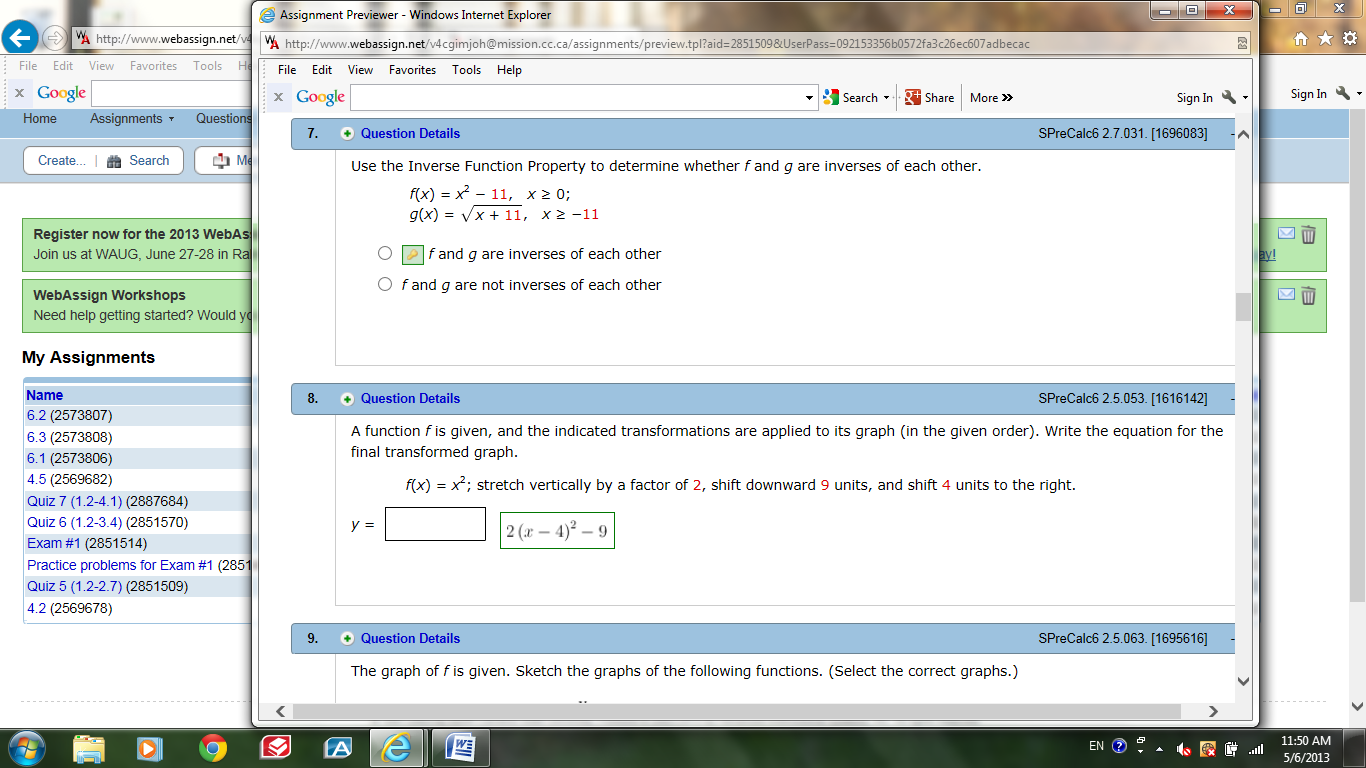 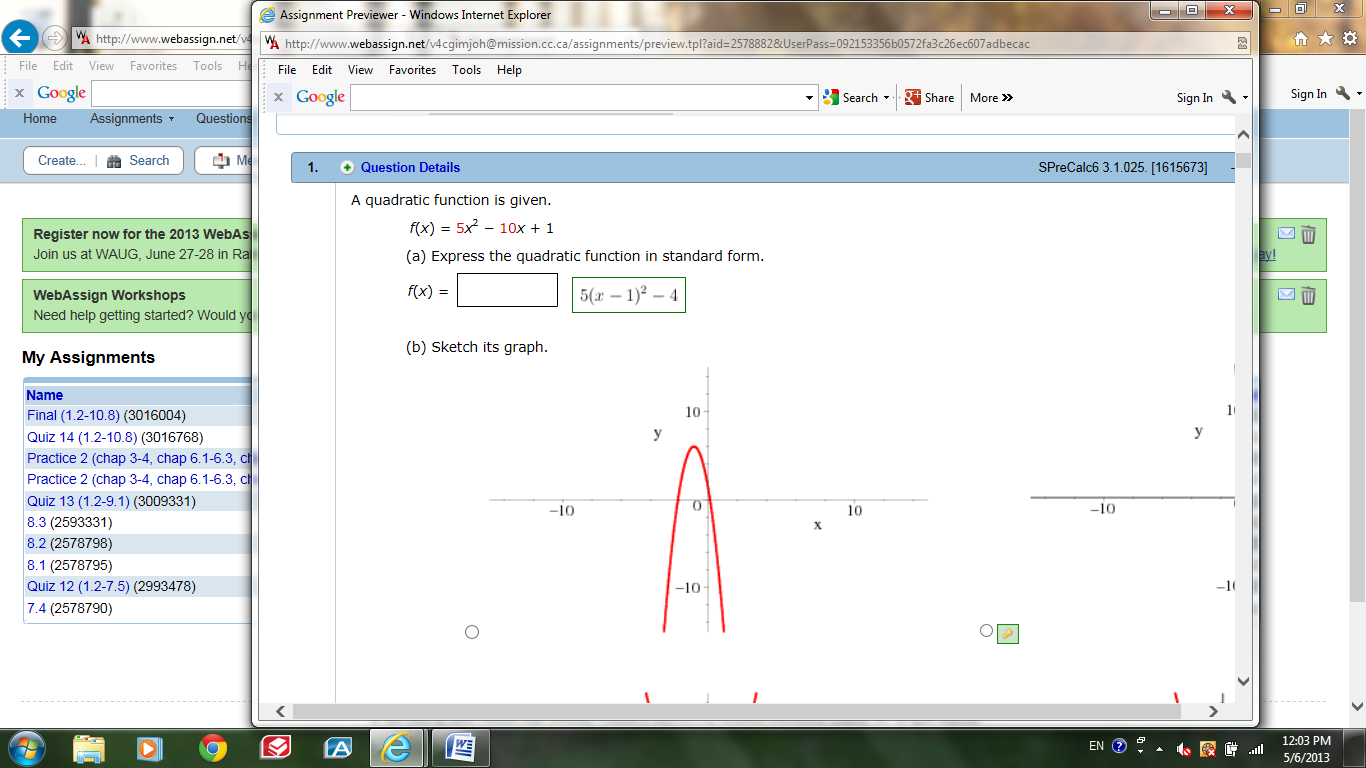 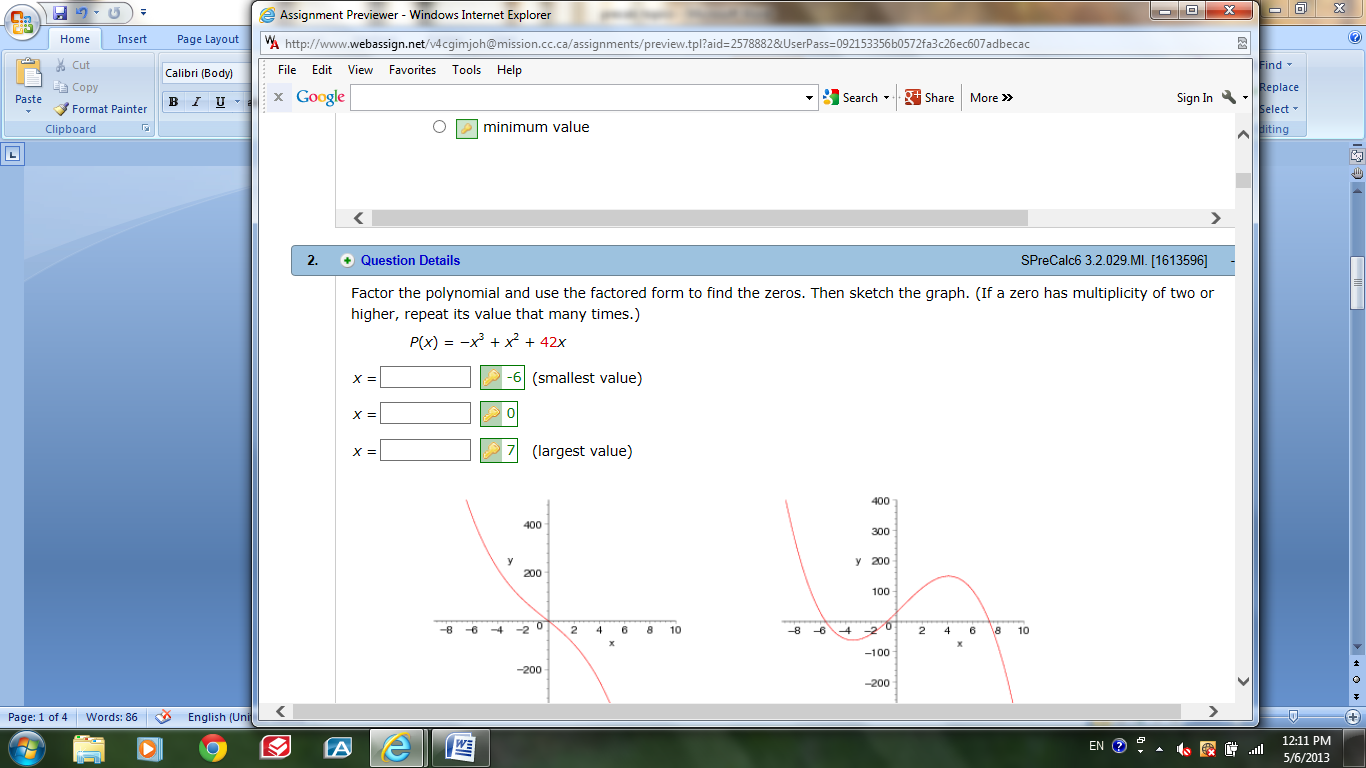 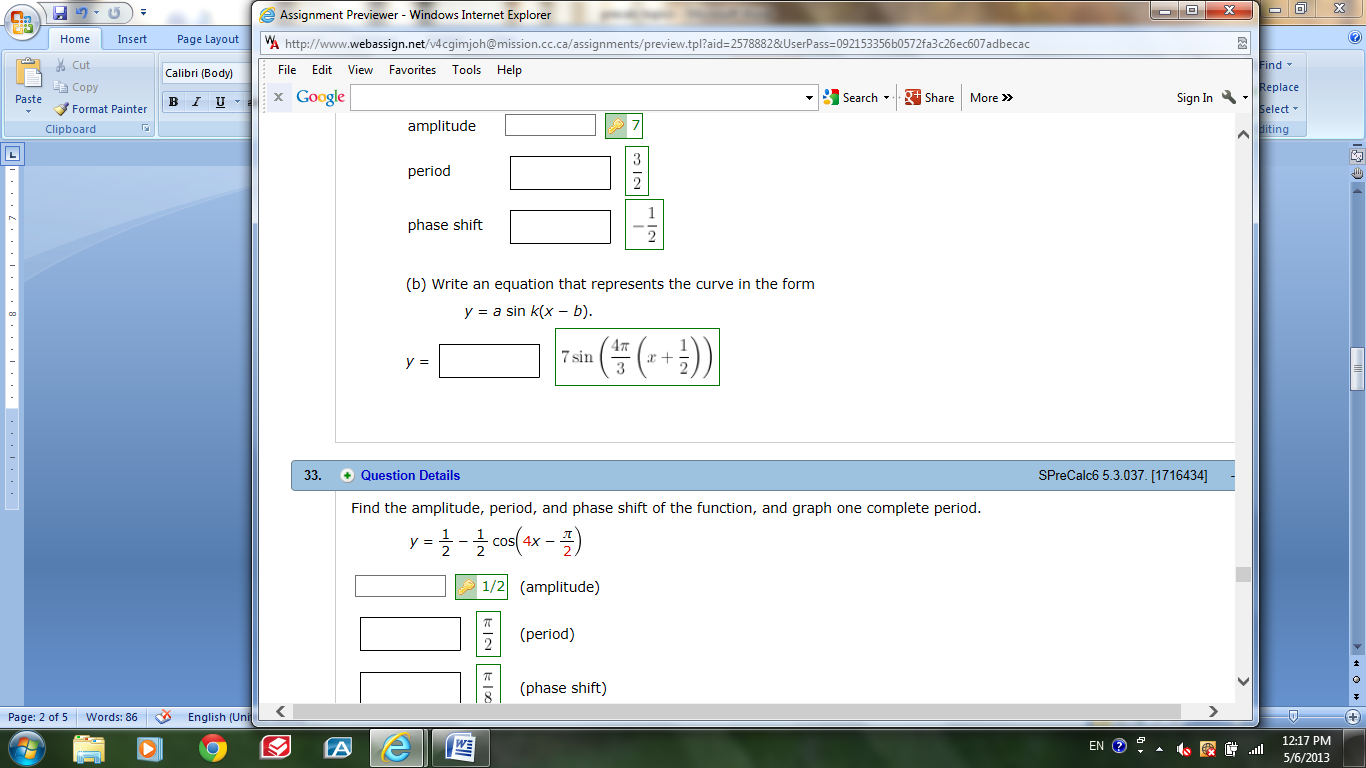 Piecewise functions (graph and evaluate)	Vertical asymptotes	Rational functions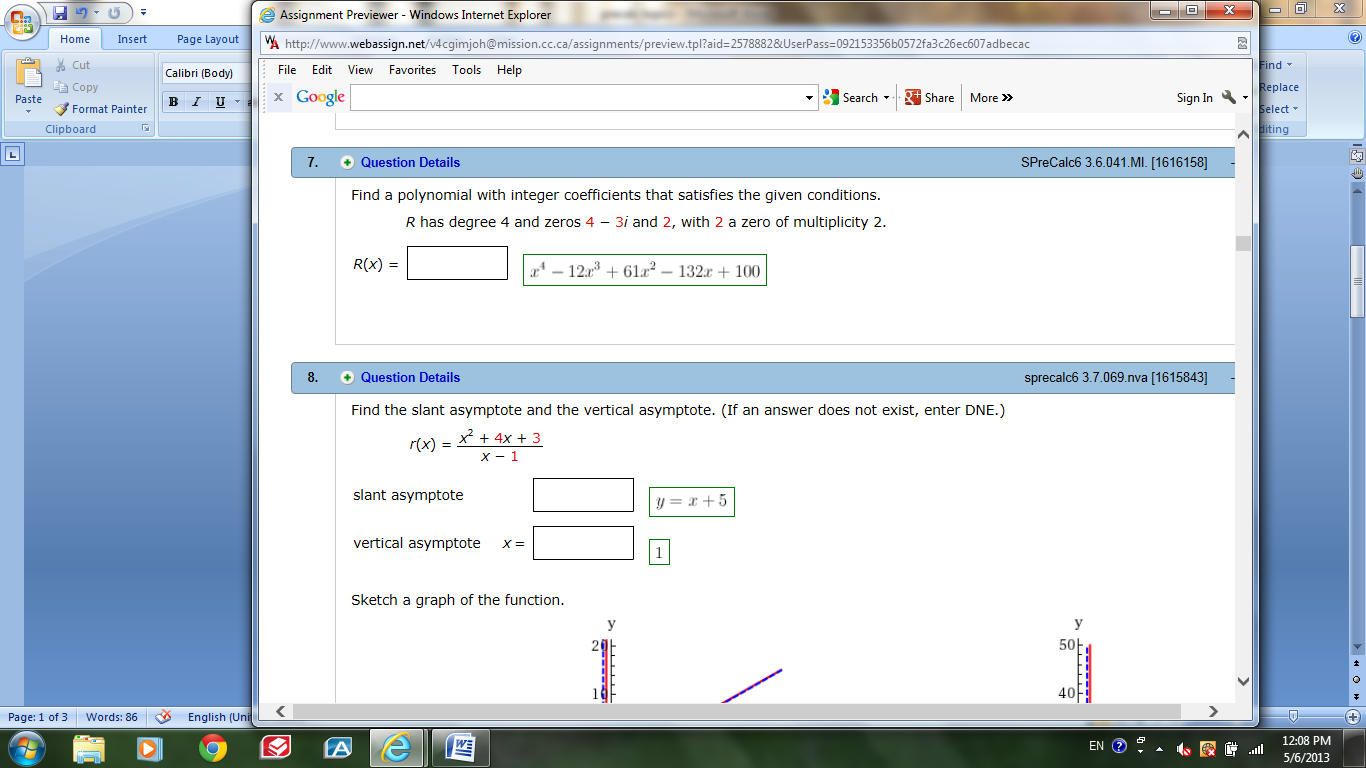 Factoring:  negative exponents,  fractional exponents,  fractionsSimplify expressions:  difference quotientsProperties of logarithmsFunction notation:  composition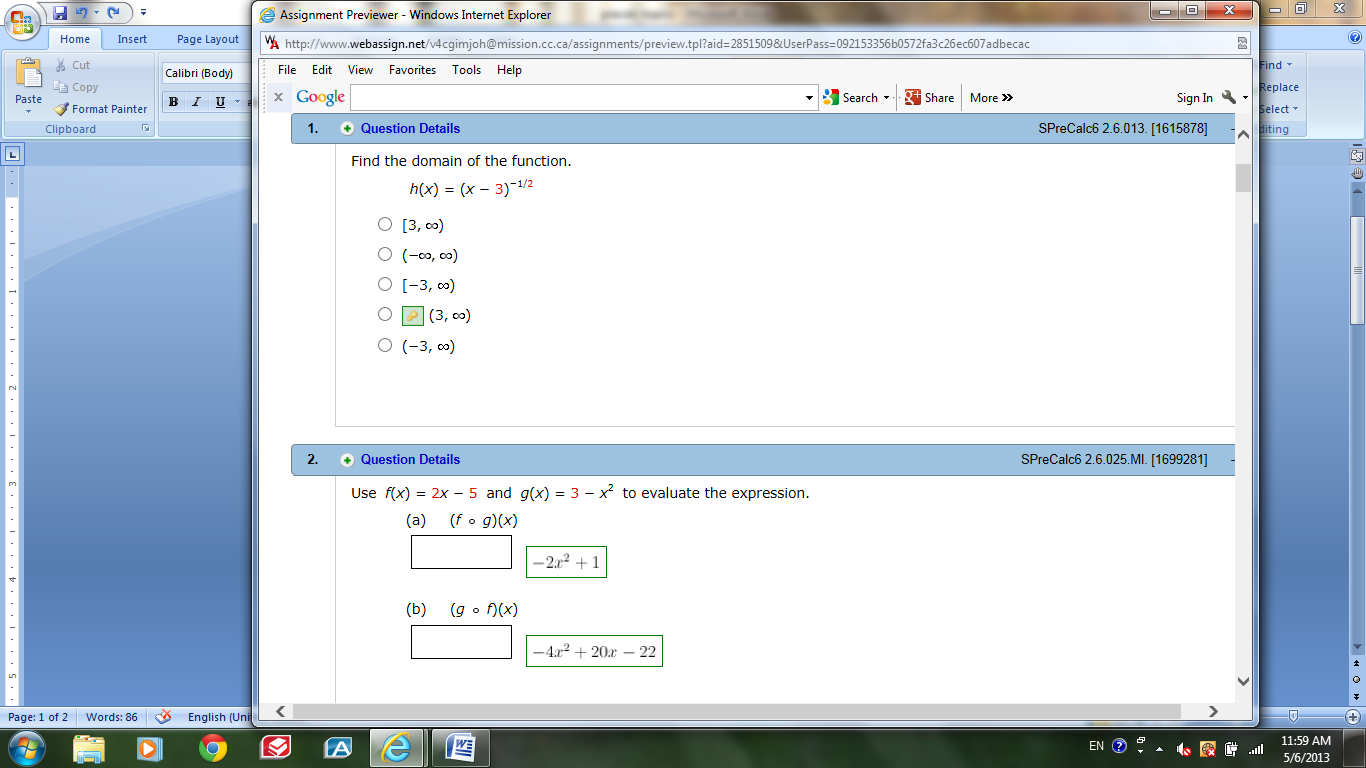 Domain and range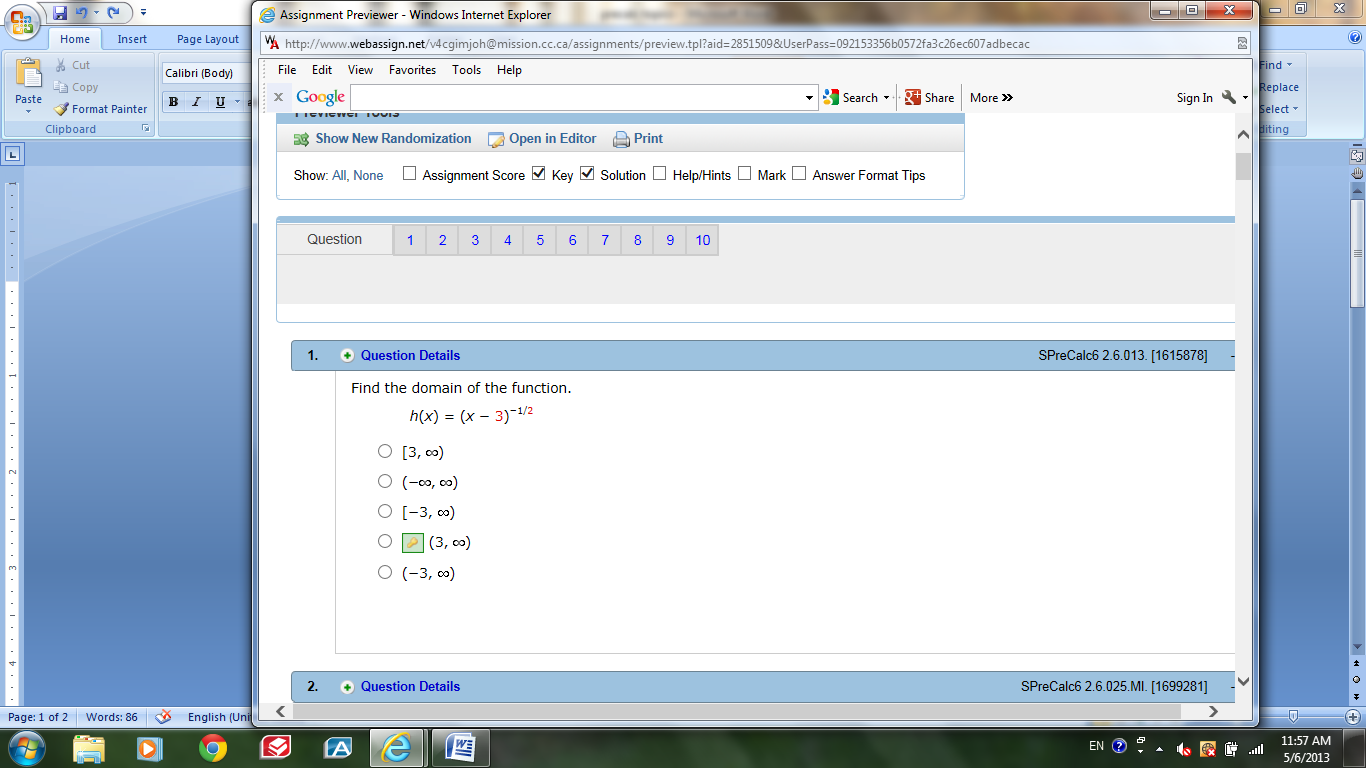 Symmetry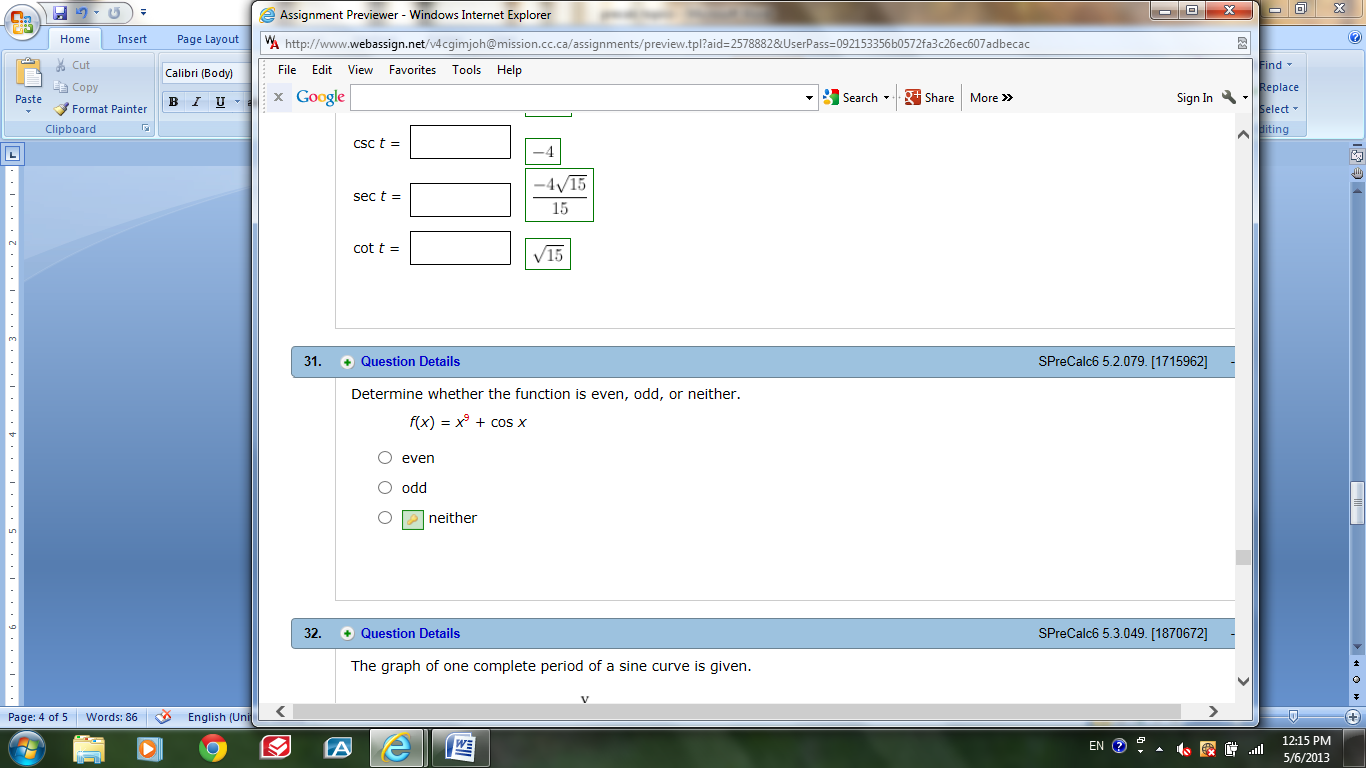 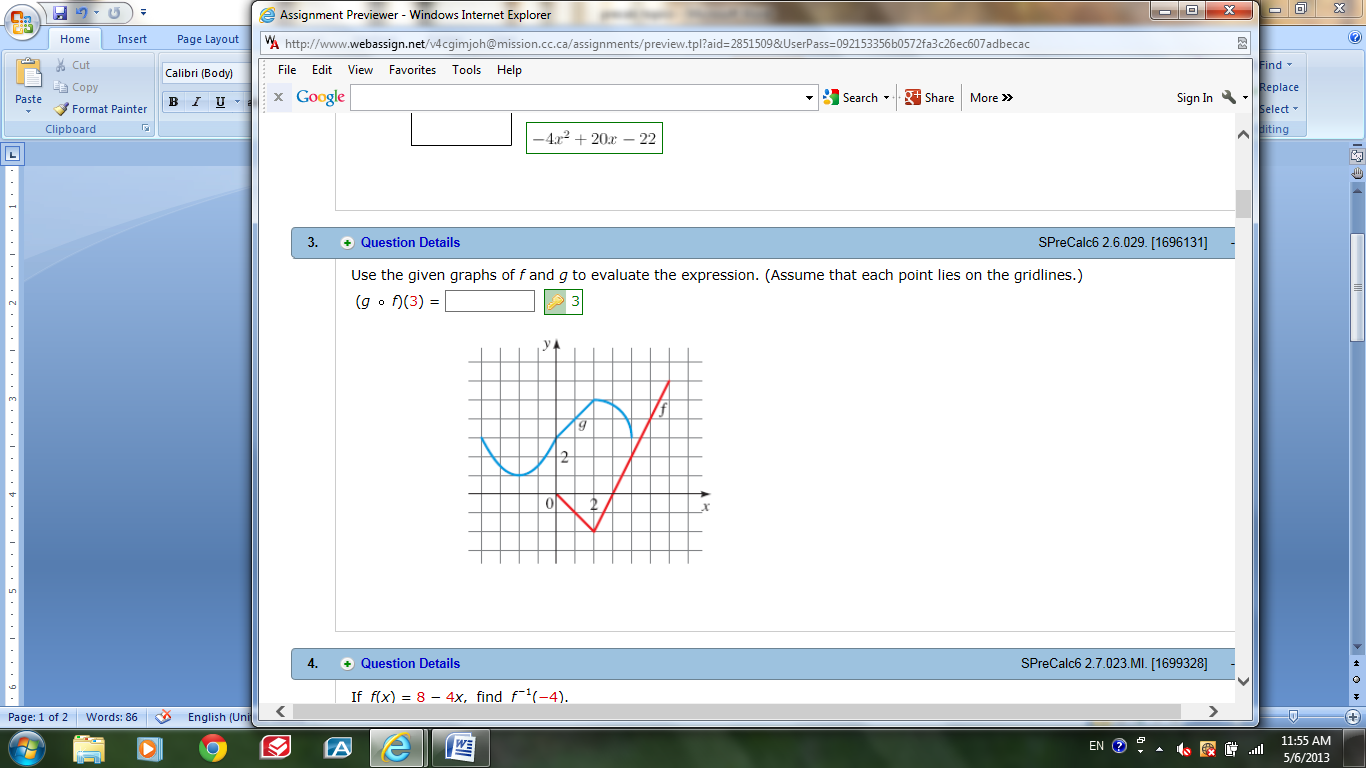 Inverse Functions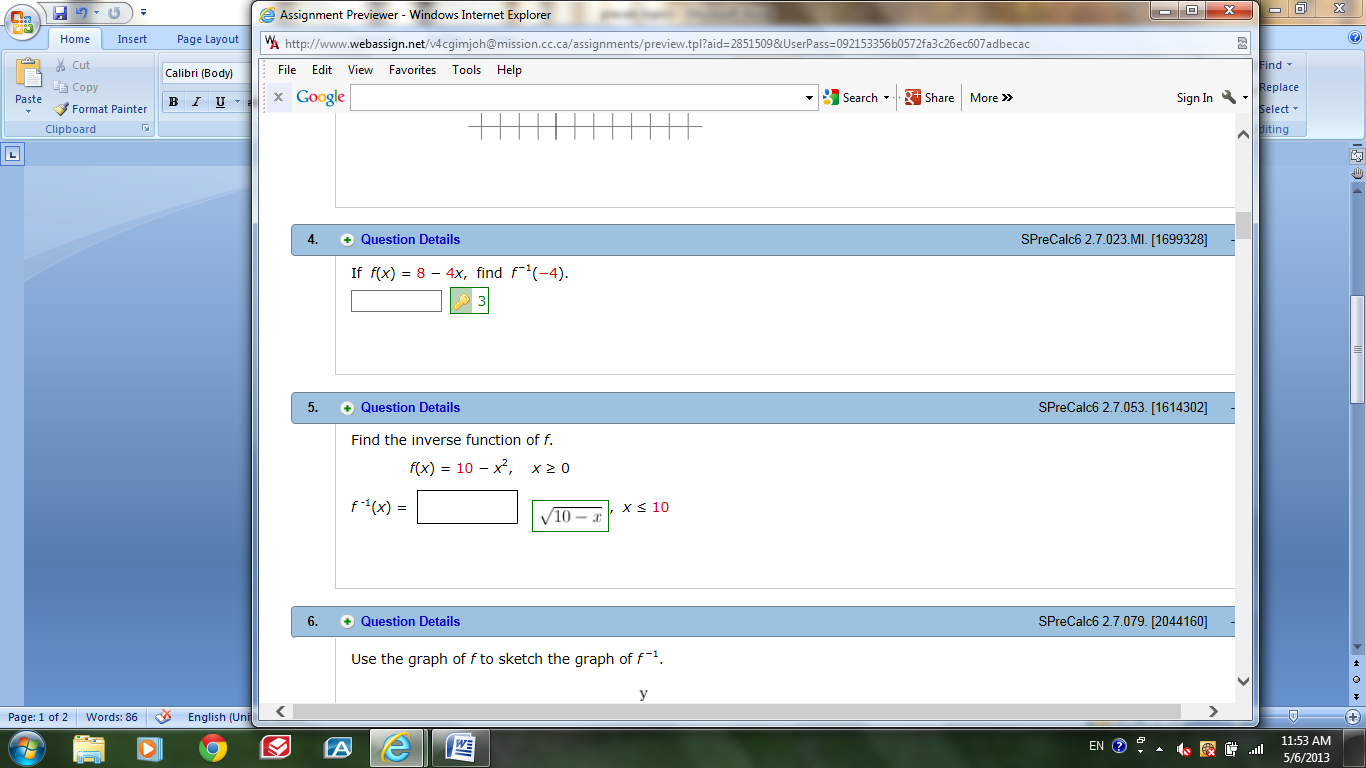 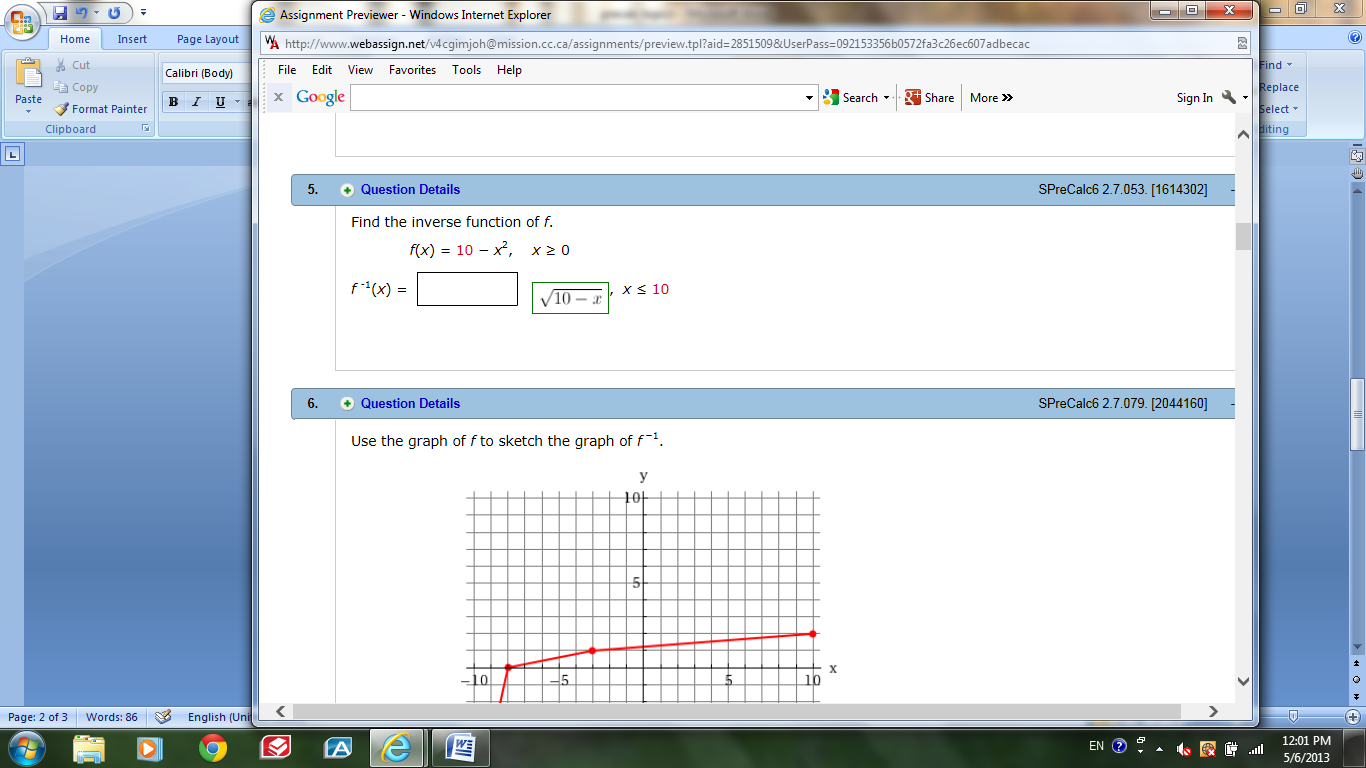 Partial Fractions	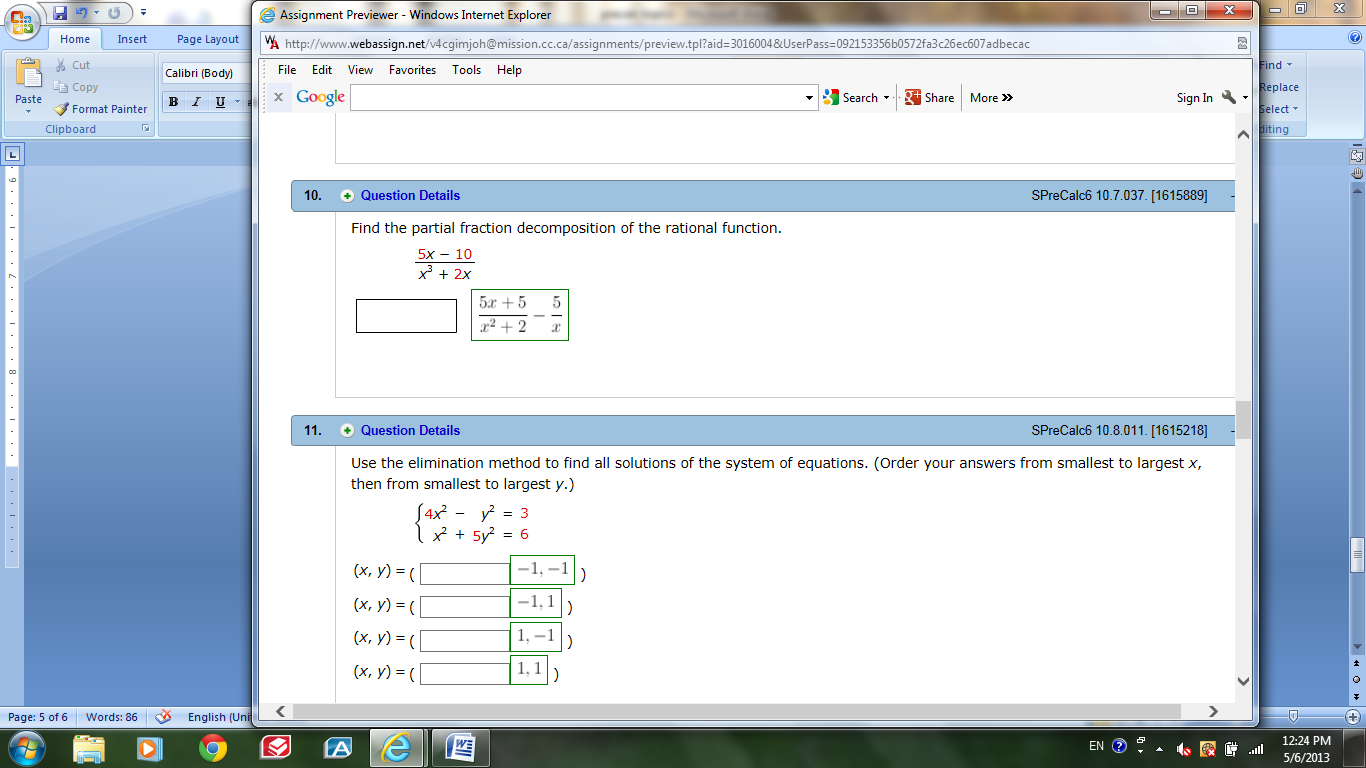 TrigSolving logarithmic, exponential, absolute value, quadratic, rational, radical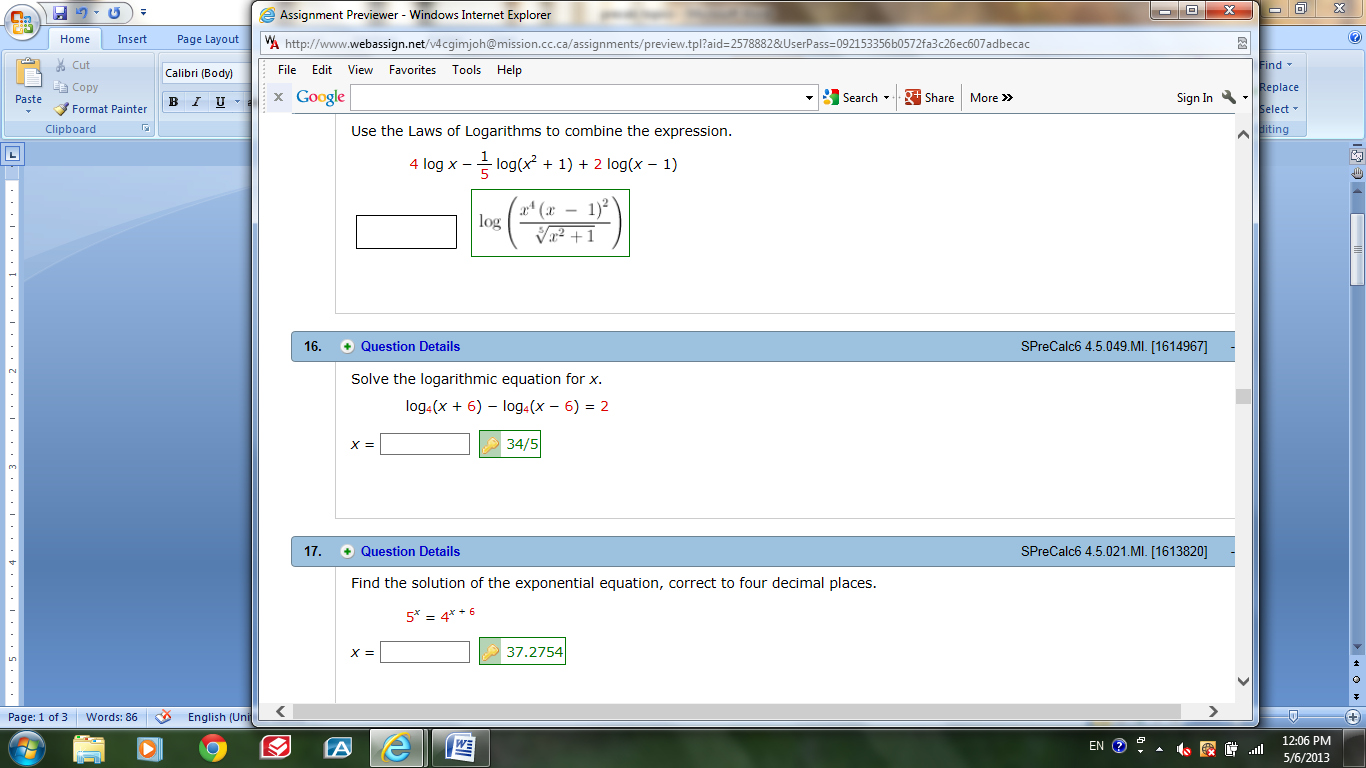 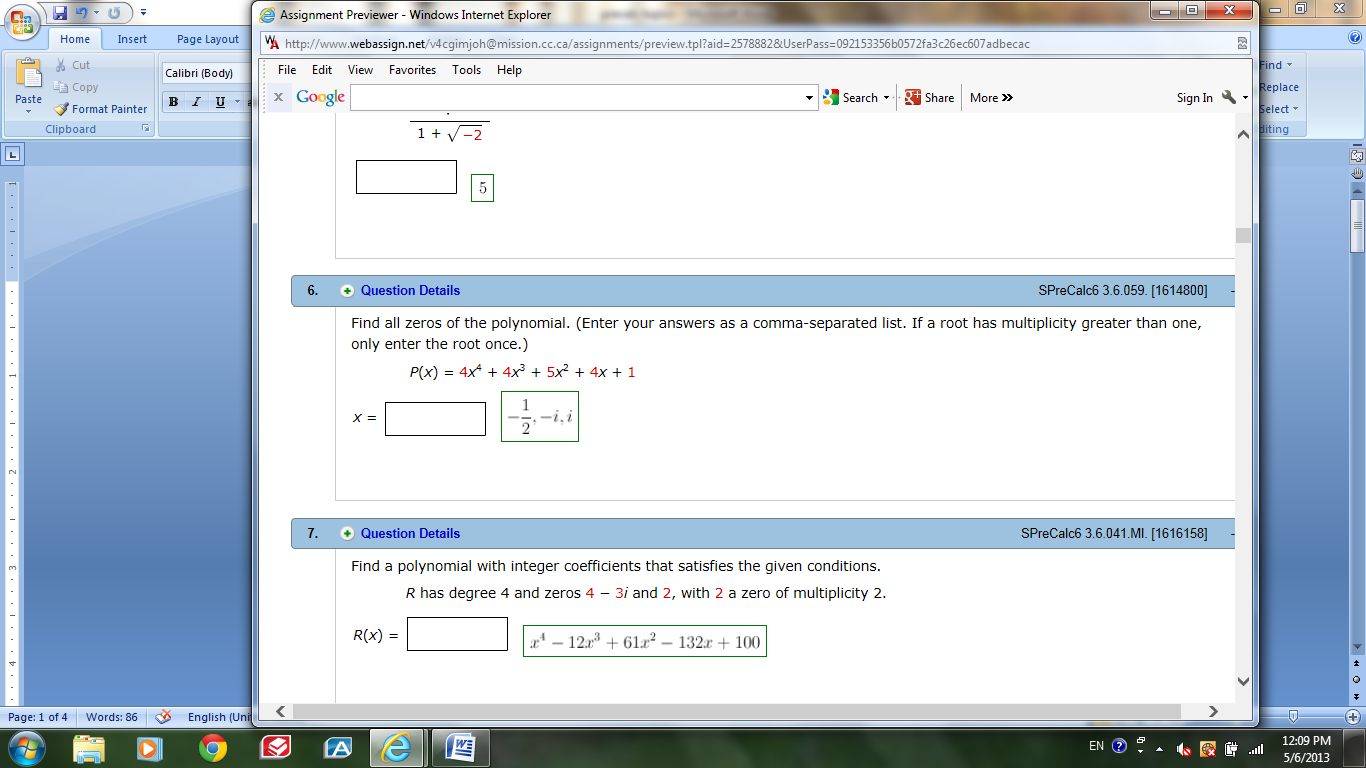 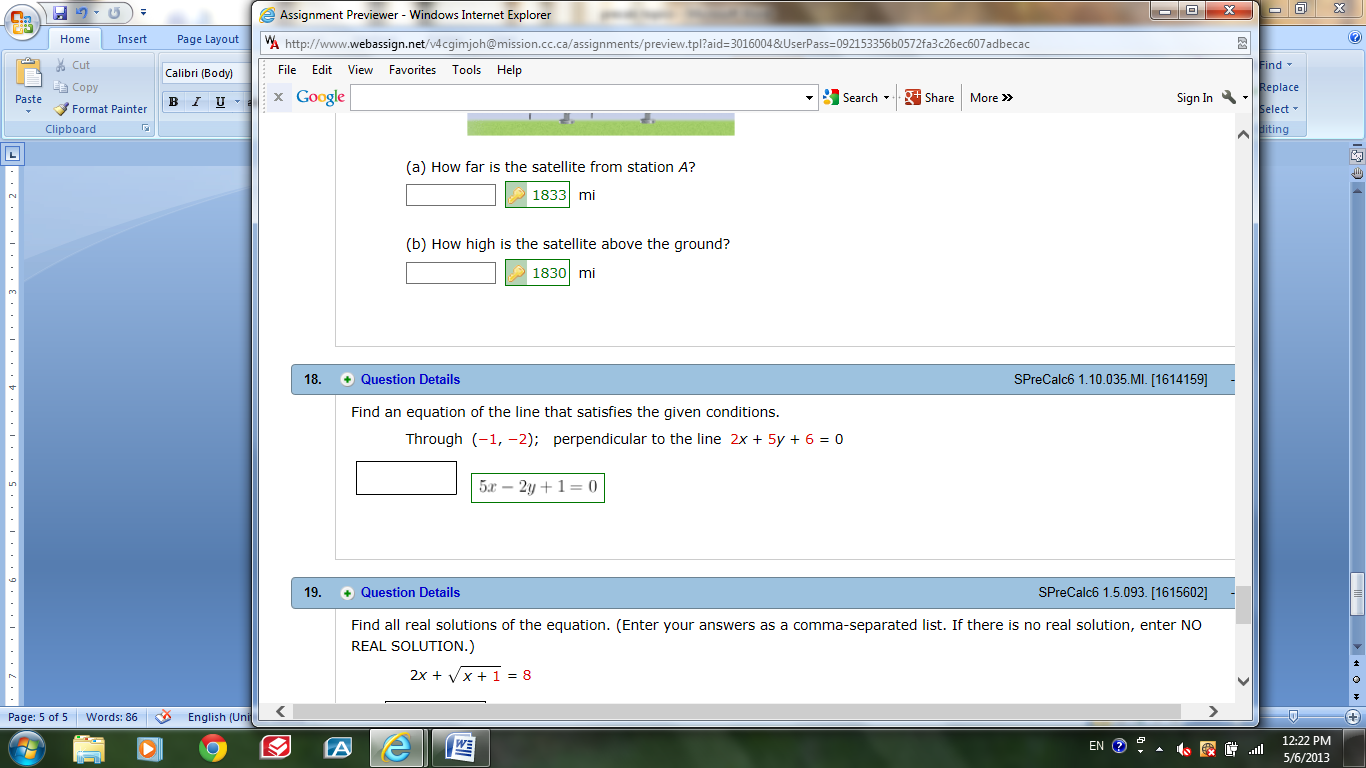 Trig identitiesTrig values for special angles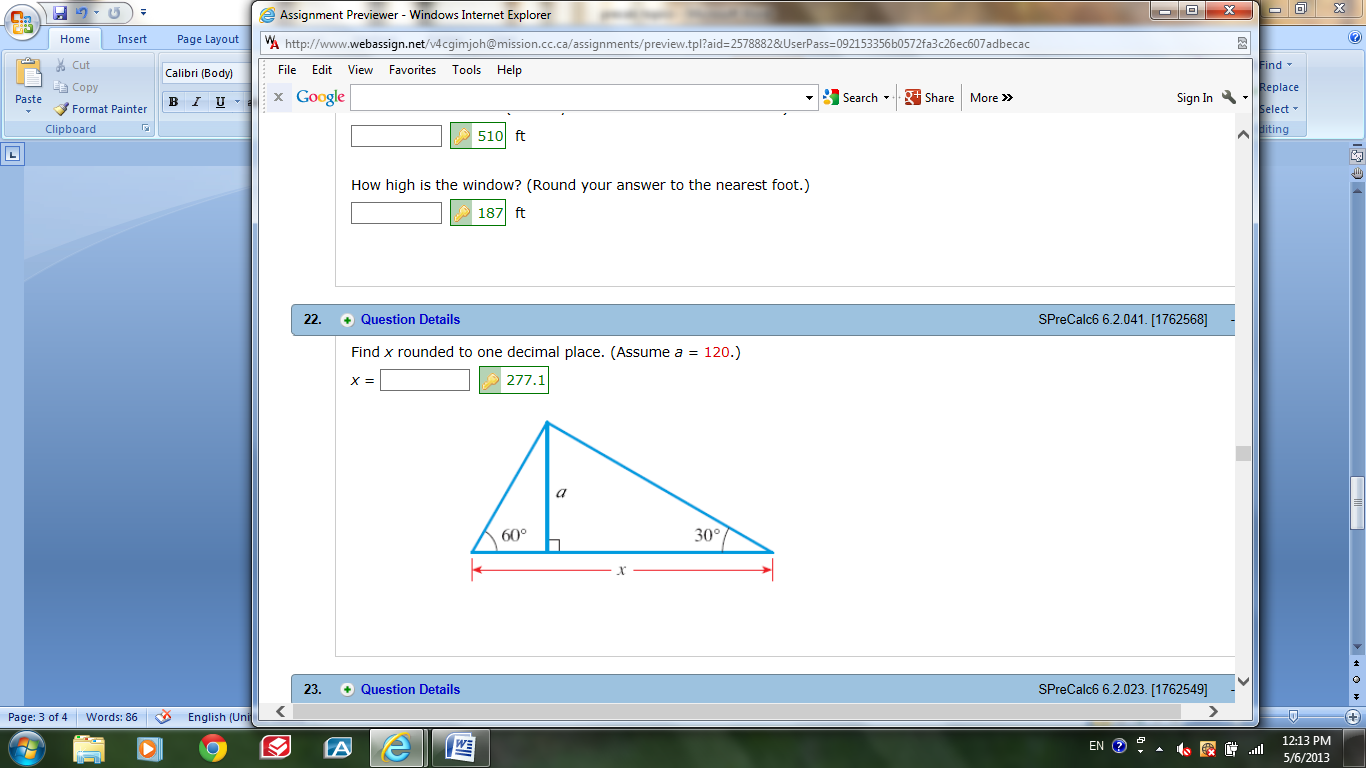 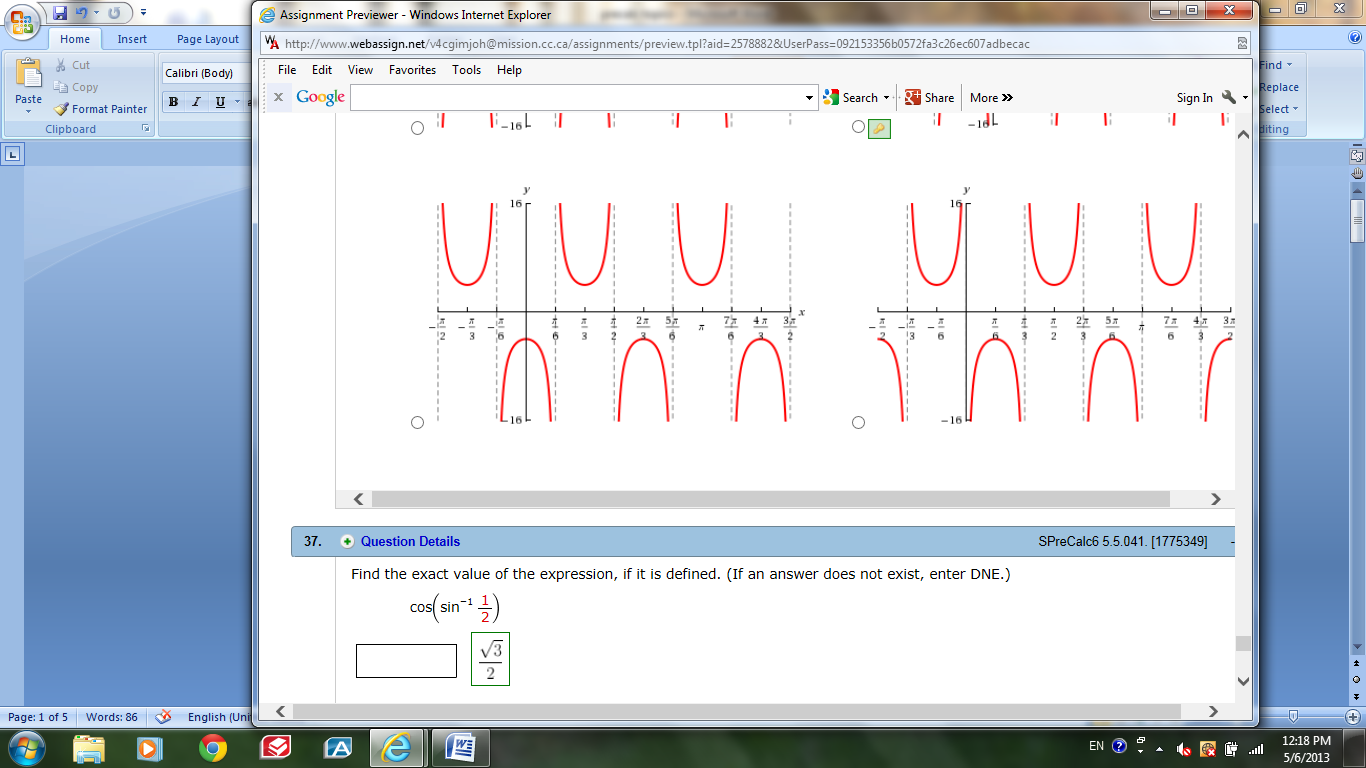 Trig equations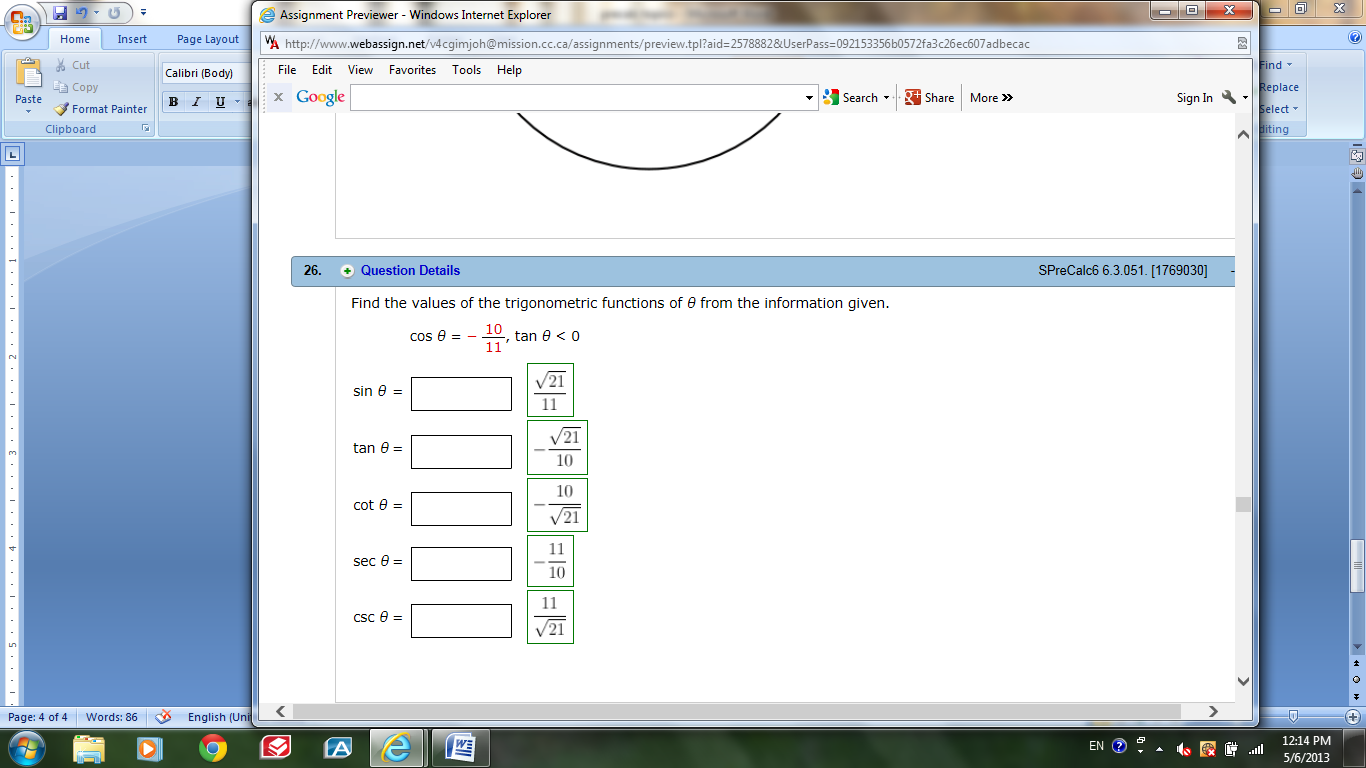 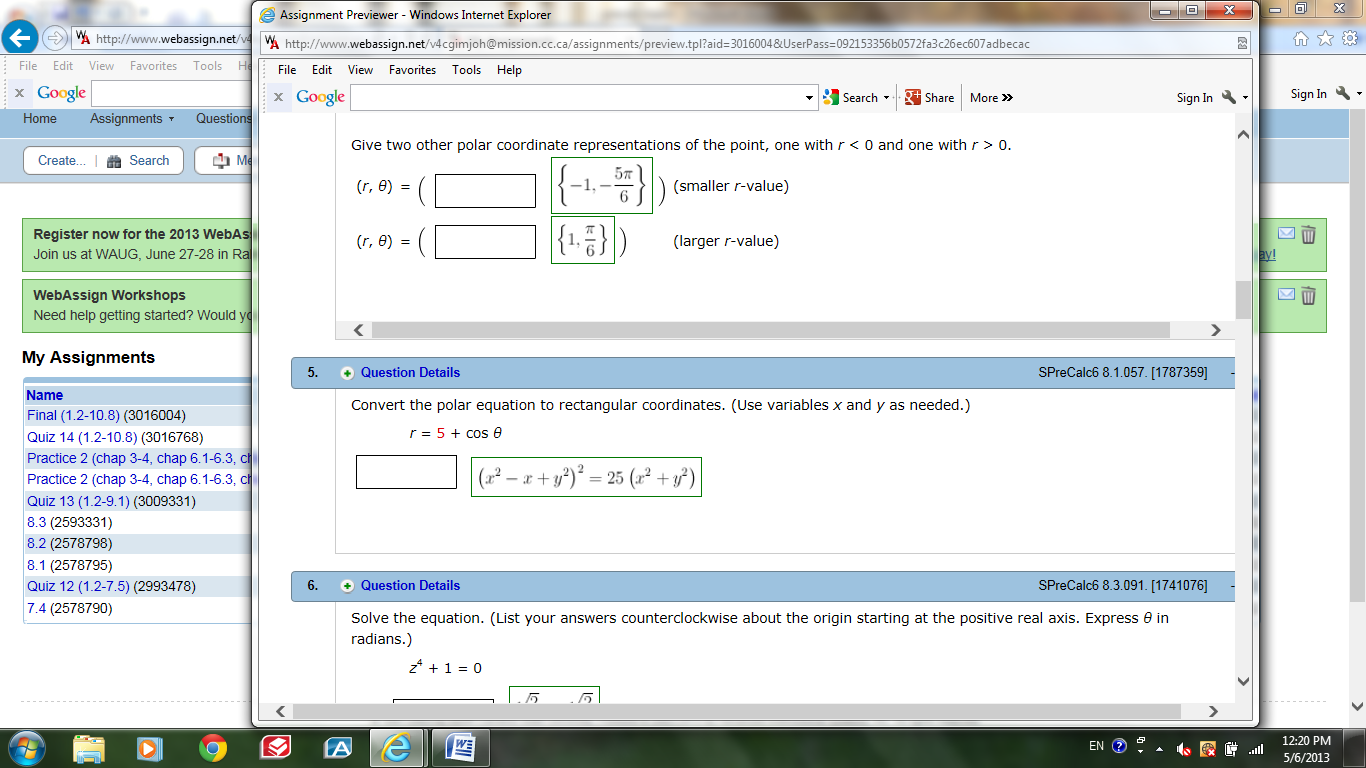 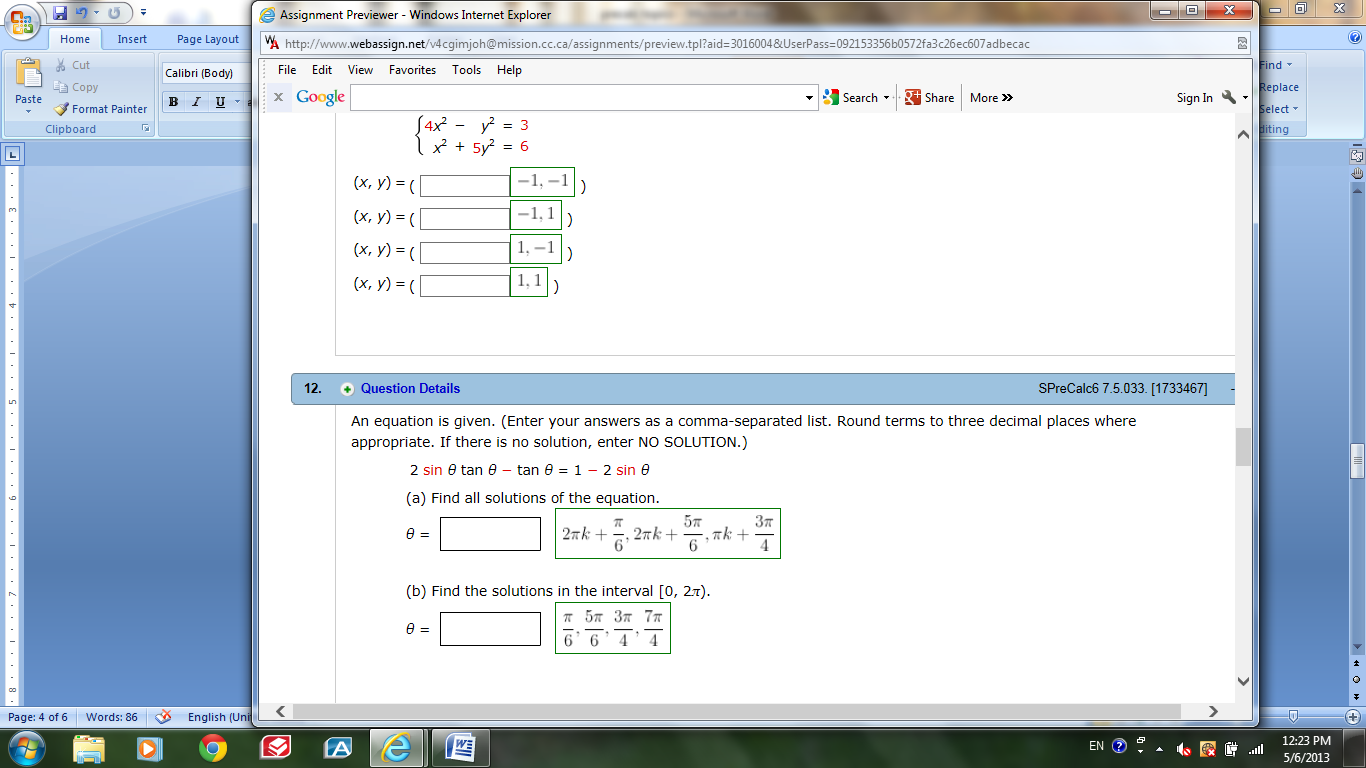 Absolute value:  meaning, graph, inequalitiesPolar coordinates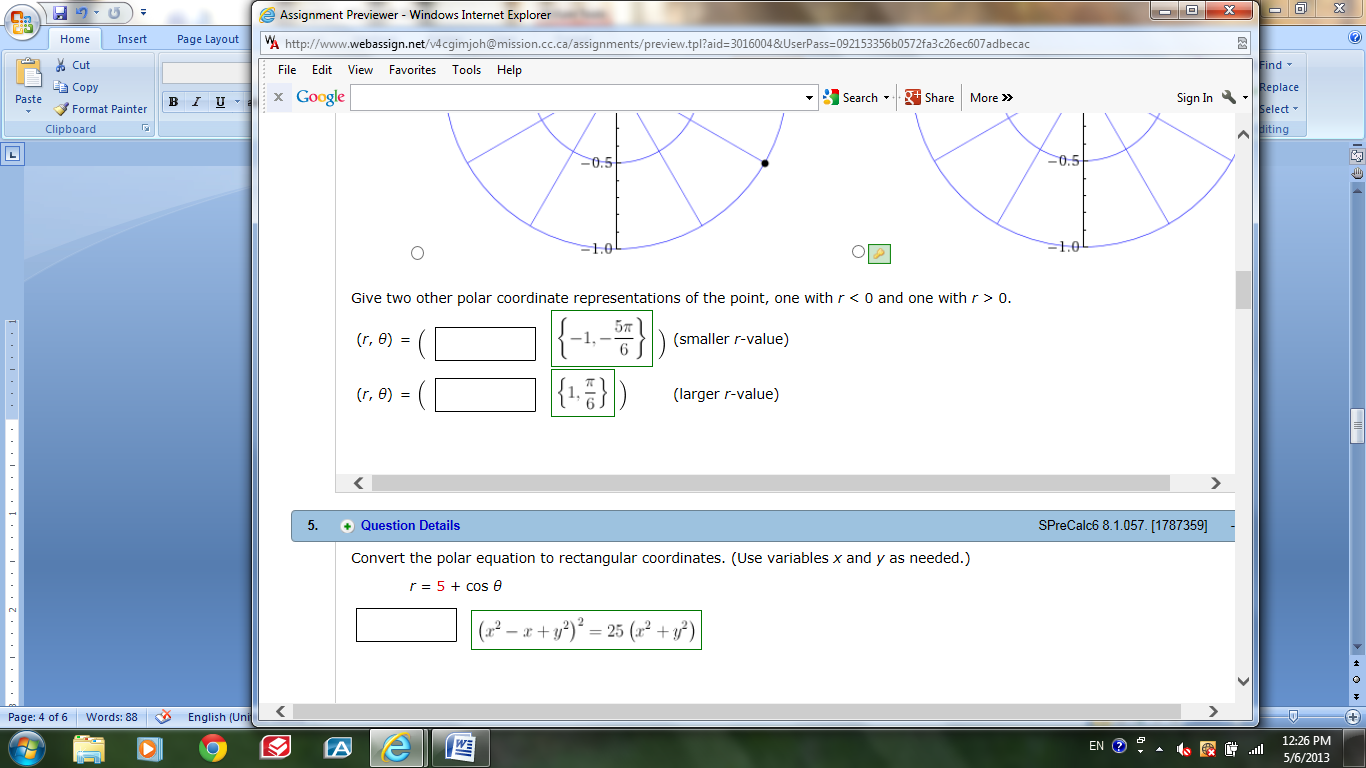 Parametric equationsVectorsSystems of linear and non-linear equationsNon-linear inequalities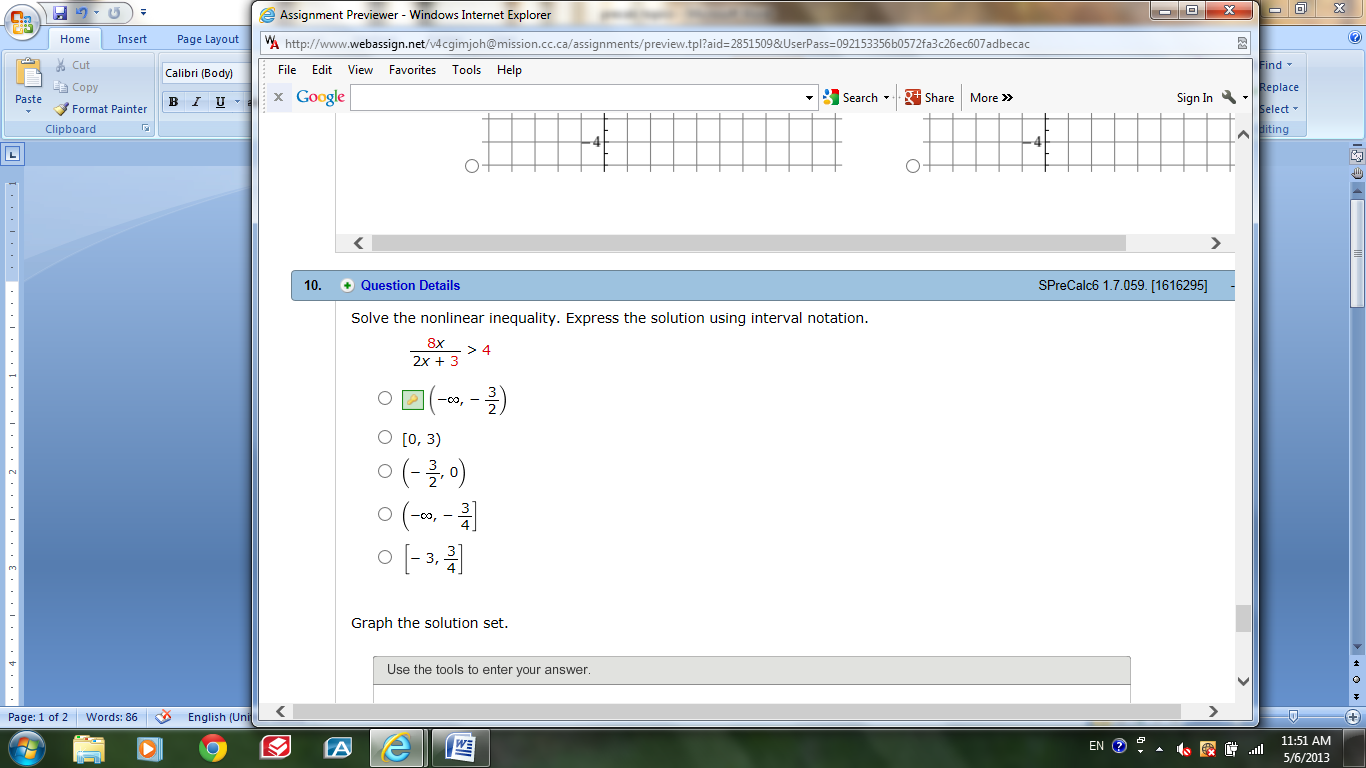 Due:  5/3/13Meet:  5/10/13